Городской округ Ханты-МансийскХанты-Мансийского автономного округа – ЮгрыМуниципальное бюджетное общеобразовательное учреждение«Средняя общеобразовательная школа № 2»(МБОУ СОШ № 2)УТВЕРЖДЕНО  Приказом директора школыПриказ от 14.02.2022 №53ПРОГРАММА АНТИРИСКОВЫХ МЕР по преодолению рисков учебной  неуспешности у обучающихся МБОУ СОШ №2г. Ханты-Мансийск, 2022I. ПАСПОРТ ПРОГРАММЫII. СОДЕРЖАНИЕ ПРОГРАММЫ3.1. Обоснование необходимости программы.       Риски учебной неуспешности развиваются из-за отсутствия системной работы с неуспевающими обучающимися, обучающимися с низкой учебной мотивацией, большинством категорий обучающимися с ОВЗ, детей-мигрантов, испытывающих трудности в общении на русском языке, некоторых детей из неблагополучних семей, испытывающих недостаточность общего развития и воспитания, а также недостаточной психологической поддержки, которую может оказать школа этим категориям обучающихся.        Низкие результаты – это лишь индикатор, который должен запускать процессы индивидуальной поддержки школьника по выявленным дефицитам.       Отсутствие развитых компетенций по работе с такими категориями обучающихся у учителей также может проявляться в значительном повышении риска низких результатов при росте доли таких обучающихся.       Отсутствие системной работы с обучающимися с рисками учебной неуспешности и педагогами, которые не владеют методами, приёмами и технологиями работы с такими детьми, может приводить к общему снижению результатов школы.        Часто и родители не знают о доступных способах поддержания учебного процесса своих детей, а школа не может обеспечить должного уровня консультаций. Не вовлеченные родители могут также снижать учебную мотивацию у детей, предъявляя завышенные требования или, напротив, демонстрируя безразличие к учебным делам школьника.        Администрация и педагогический коллектив, в рамках долгосрочной Программы развития «Школа равных возможностей», работает над совершенствованием образовательного процесса и созданием современной образовательной среды в учреждении с целью повышения  качества образования, создавая благоприятные условия обучения, воспитания и развития для обучающихся различных категорий, а также постоянного профессионального роста педагогических работников. Сегодня МБОУ СОШ №2 – это школа ЗДОРОВЬЯ. Здесь формируют полезные привычки, учат заботиться о своём здоровье, здоровье окружающих. Здесь воспринимают здоровье как драгоценность, которую нужно беречь, укреплять и сохранять; МБОУ СОШ №2 – это школа УСПЕХА. Здесь поддержат любую инициативу,  а успех, даже незначительный, заметят, помогут успешно реализоваться и получить признание; ШКОЛА МБОУ СОШ №2 – это школа ДОБРА. Здесь учат жить вместе, учат добру и справедливости, толерантности, сопереживанию и соучастию. МБОУ СОШ №2 В 2021 году МБОУ СОШ №2 стала Победителем Всероссийского конкурса ОУ «Лига-лидеров-2021» в номинации «Лучшая инклюзивная школа», а также Победителем Всероссийского конкурса руководителей образовательных систем «Управленческий ресурс» в номинации «Эффективное управление качеством образования» за инновационный проект «Школа равных возможностей» (Золотая медаль).        По результатам внутренней оценки качества образования в МБОУ СОШ №2, проводимой на основании Положения о внутренней системе оценки качества образования в МБОУ СОШ №2, констатируется, что система управления учебно-воспитательным процессом работает на улучшение результатов, проводятся обсуждения, принимаются управленческие решения, намечаются достаточные действия по устранению неудовлетворительных результатов внутренней оценки качества образования по результатам ВШК. Однако, МБОУ СОШ № 2 была включена в список ОО ХМАО-Югры, имеющих низкие образовательные результаты. Исходя из этого, был разработан комплекс мер, направленных на создание условий для получения качественного общего образования обучающихся и перехода ОО в эффективный режим (Приказ директора МБОУ СОШ №2 от 29.01.2021 года №31-ОД). Школа приняла участие в серии обучающих семинаров для управленческих команд ОУ школ с низкими образовательными результатами в ХМАО-Югре, управленческая команда школы выполнила Программу стажировки на базе МБОУ СОШ №7 г. Ханты-Мансийска. В результате этих мероприятий в МБОУ СОШ №2 была проведена большая и результативна работа по составлению Карты рискового профиля школы, оценки факторов риска, разработки Концепции развития и Среднесрочной программы, в которых были выработаны предполагаемые меры для минимизации и устранения рисков. Настоящая Антирисковая программа предполагает осуществить мероприятия  по снижению  доли обучающихся с рисками учебной  неуспешности.Несмотря на положительные и результативные моменты в работе педагогического коллектива по решению проблем низких результатов обучения, существуют и объективные причины, способствующие снижению учебных достижений обучающихся в целом по ОО, которые не решаются на протяжении нескольких лет: особый контингент вновь прибывающих обучающихся с низкой мотивацией к учению; дети-мигранты, которые испытывают трудности в овладении русским языком; увеличение и появление новых нозологий у детей с ОВЗ (дети с ТНР и дети, обучающиеся по общеобразовательной программе с организацией коррекционной логопедической, психологической, дефектологической помощи); дети из семей, для которых русский язык не является языком внутрисемейного общения,  а также велика доля детей из неполных, малообеспеченных семей с невысоким уровнем образования, детей с рисками учебной неуспешности, низким уровнем мотивации к учению и развитию, проблемами поведения и здоровья. Наблюдается постоянный отток успешных обучающихся вследствие открытия в одном микрорайоне общеобразовательных учреждений  с более современной инфраструктурой и условиями обучения (Гимназии № 1 и СОШ № 4 ). МБОУ СОШ №2 не может похвастаться богатыми образовательными и финансовыми ресурсами, т.к. построена более 20 лет назад по проекту, не отвечающему требованиям современности, здание школы требует капитального ремонта, вопрос о котором не решается уже несколько лет, школа имеет достаточно большой процент обучающихся с низкой учебной мотивацией и учебной неуспешностью, сконцентрированный в основном в МБОУ СОШ №2, т.к. в одном микрорайоне  открыты ещё две новые современные школы, которые предпочитают родители обучающихся микрорайона.             Школам, обучающим наиболее сложный контингент учащихся из семей с низкими социальными, экономическими и культурными ресурсами, сложно  добиваться высоких образовательных результатов. Однако, опыт работы МБОУ СОШ №2 показывает положительную динамику развития, даже имея низкие показатели, она ежегодно показывает  рост индекса образовательных результатов  по результатам идентификации образовательных организаций (на основе комплексной оценки качества образовательных результатов обучающихся образовательных организаций, расположенных на территории ХМАО-Югры), это предполагает, что в школе есть потенциал для минимизации рисков неуспешности и достижения результатов, позволяющих повысить качество образования и выйти из списка школ с низкими образовательными результатами.Динамика индекса образовательных результатов МБОУ СОШ №23.2. Краткий анализ результатов деятельности МБОУ СОШ №2:Итоги общей и качественной успеваемости за 2017-2021 годы:         Показатель общей успеваемости в текущем году составляет 96,5% (на уровне прошлого года); качественная успеваемости  снизилась на 3% и составляет 30%. Показатели общей и качественной успеваемости  учащихся 5-9 классов также не улучшаются (ОУ- 95%, КУ – 23% на уровне прошлого года. Уровень качественной успеваемости выпускников по итогам окончания средней школы улучшился и составляет 37%, 1 выпускница окончила на «отлично», получив медаль «За особые успехи в учении».          Результаты промежуточной аттестации и выполнения ВПР показали, что качество знаний учащихся 2-4 классов составляет 42%, что на 5% ниже прошлогодних результатов (47%); В 5-9 классах также идёт снижение качества знаний обучающихся при выполнении ВПР.          Резервный показатель, влияющий на показатель качественной успеваемости обучающихся, составляет 20 человек (по сравнению с предыдущим годом уменьшился на 7 человек).                           В целом, по итогам  ежегодного анализа результатов и самообследования образовательной деятельности констатируются следующие  результаты:В МБОУ СОШ №2 созданы условия для получения бесплатного начального общего, основного общего и среднего общего образования в соответствии с законом РФ «Об образовании»;Созданы условия, обеспечивающие безопасность образовательного процесса, школа работает над созданием условий обучения детей с ОВЗ в соответствии с требованиями СанПиН для обучающихся с ОВЗ.В соответствии с Федеральным законом «Об образовании в Российской Федерации» (ст. 28 «Компетенция, права, обязанности и ответственность образовательной организации», п. 6,7), на основании Плана внутришкольного мониторинга был проведен анализ прохождения программ по всем учебным предметам 1-11 классов по итогам текущего учебного года. Учебный год, согласно Годовому календарному учебному графику, закончился в сроки, предусмотренные годовым Календарным графиком на текущий учебный год. Общеобразовательные программы выполнены в полном объеме;Разработана и реализуется Программа повышения качества образования и перехода учреждения в режим развития на 2020-2023гг.Разработана и реализуется Программа развития «Школа равных возможностей для всех участников образовательных отношений»;По итогам реализации Антирисковой программы в рамках Проекта адресной методической помощи ОУ ХМАО-Югры с низкими образовательными результатами в 2020-2021 учебном году в МБОУ СОШ №2 разработаны и успешно реализуются адаптированные образовательные программы для детей с ОВЗ, обучающихся с особыми образовательными потребностями. Для реализации наряду с общепедагогическими методами и приёмами  обучения в школе используются специфические для каждой категории обучающихся с особыми образовательными потребностями приёмы и методы коррекционно-педагогической работы. Получены положительные отзывы на муниципальном, городском и российском уровнях об организации обучения детей с ОВЗ и детей-инвалидов в МБОУ СОШ №2, опыт работы МБОУ СОШ №2 по организации обучения детей с ОВЗ в общеобразовательной школе обобщён, издаются методические сборники.Методическая деятельность с педагогическими кадрами решает вопросы повышения квалификации педагогов через организованную методическую работу, коллективное творчество, взаимодействие с научными центрами. Разработана и реализуется Программа повышения профессионального и методического уровня педагогических работников.Учебно – методическое, информацинно – техническое и материально – техническое обеспечение образовательного процесса удовлетворительное и достаточное в соответствии с требованиями к оснащению УВП, спланирована работа по обеспечению УВП образовательными ресурсами в соответствии с требованиями реализации ФГОС, в т.ч. информационными для реализации электронного обучения;Анализ результатов деятельности позволяет констатировать, что в 2021 году в школе  удалось сохранить и продолжить лучшие традиции в организации воспитательной работы, внеклассной деятельности, внеурочных занятий и дополнительного образования.                                                      По результатам анализа образовательной деятельности МБОУ СОШ №2 были выявлены следующие основные проблемы:Недостаточный уровень качества образования, наличие ученического «резерва» качественной успеваемости, недостаточность индивидуализации образовательной траектории учащихся и педагогов;Снижение мотивации школьников к учению из-за недостаточного развития у обучающихся на этапе образовательного процесса ключевых компетенций, формирования универсальных учебных действий и функциональной грамотности; Не обеспечен необходимый и достаточный уровень  контроля за процессом подготовки обучающихся, в т.ч. детей с низкой учебной мотивацией, к ГИА в рамках школы, особенно в период повторения изученного ранее материала, в т.ч. в период обучения в дистанционном формате;Ослаблен  контроль за работой учителей по повышения качества обученности школьников и предупреждению неуспеваемости»; Недостаточная работа по созданию в школе единого воспитательного пространства, разумно сочетающего внешние и внутренние условия воспитания и образования школьников. По итогам  ежегодного анализа результатов констатируются следующие тревожные показатели: Высокая доля обучающихся с промежуточными низкими образовательными результатами, не подтвердивших свои оценки в рамках оценочных процедур (ГИА, ВПР, АКР);Рост количества обучающихся с учебной неуспешностью (дети-мигранты, обучающиеся с задержкой психического развития, обучающиеся с девиантным поведением и др.);В некоторых классах (3,5,8,9,10 классы) не обеспечена устойчивая успеваемость учащихся по отдельным учебным предметам;Наличие в школе обучающихся, не освоивших общеобразовательные программы, в т.ч. адаптированные образовательные программыМБОУ СОШ №2 педагогическими кадрами укомплектована с превышением нормы учебной нагрузки учителя;            Результаты оценки качества образования в МБОУ СОШ №2 являются прозрачными  и открытыми и доступны для ознакомления, в т.ч. через публичный доклад руководителя и размещение аналитических материалов, результатов оценки качества образования на официальном сайте школы.            По результатам внутренней оценки качества образования в МБОУ СОШ №2, проводимой на основании Положения о внутренней системе оценки качества образования в МБОУ СОШ №2, проводятся обсуждения, принимаются управленческие решения, намечаются достаточные действия по устранению неудовлетворительных результатов в рамках внутренней оценки качества образования (ВСОКО).           Ежегодно проводится опрос «Удовлетворенность качеством образовательной деятельности учреждения», в котором принимают участие от 25-30% респондентов от общего количества субъектов образовательного процесса. Констатируется, что неудовлетворённость качеством образовательной деятельности в  учреждении хотя достаточно низкая, но и не имеет тенденции к снижению. (Подробный анализ деятельности школы См. Самообследование МБОУ СОШ №2 на сайте школы http://2school.ru/).       3.3. Анализ факторов риска неуспешности:                          Актуальные для МБОУ СОШ №2 факторы риска неуспешности были определены по итогам самодиагностики по методическим материалам на сайте ФИОКО: https://fioco.ru/antirisk, по результатом которой была составлена Карта рискового профиля МБОУ СОШ №2. (См. Приложение).Актуальные для МБОУ СОШ №2 факторы рискаДля достижения целей программы был проведен анализ необходимых целевых показателей и определены их плановые значения:  IV. ПЛАН МЕРОПРИЯТИЙ ПО ДОСТИЖЕНИЮ ЦЕЛИ И ЗАДАЧ ПРОГРАММЫ         ПЛАН РЕАЛИЗАЦИИ МЕР противодействия факторам риска, оказывающим негативное влияние на образовательные результаты обучающихся сформирован в Среднесрочной программе развития, а ниже представлен ПЛАН МЕРОПРИЯТИЙ (дорожная карта) по снижению  рисков учебной неуспешности обучающихся.  План мероприятий («дорожная карта») по снижению  рисков учебной неуспешности обучающихся в МБОУ СОШ №2:             Результативность реализации программы отслеживается на основе успешного выполнения заявленных плановых целевых  показателей        посредством мониторинговых мероприятий на 3 этапе реализации программы – январь 2023 года.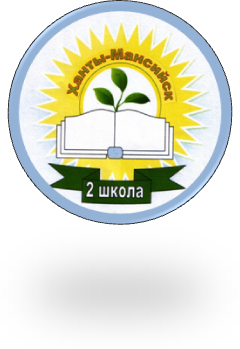 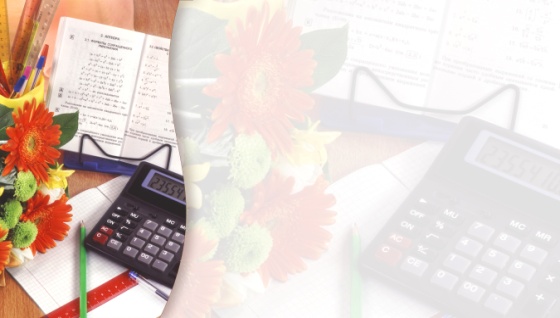 1.Наименование программыАНТИРИСКОВАЯ ПРОГРАММА - 2022муниципального бюджетного общеобразовательного учреждения«СРЕДНЯЯ ОБЩЕОБРАЗОВАТЕЛЬНАЯ ШКОЛА № 2»по преодолению рисков учебной  неуспешности у обучающихся МБОУ СОШ №22.Цели программы Изучение и внедрение в практику школы механизмов поддержки обучающихся с рисками учебной неуспешности, повышения мотивации школьников к учению и развитию;Обеспечение повышения качества образования через снижение доли обучающихся с рисками учебной неуспешности.3.Задачи программыПроведение комплекса мероприятий, по устранению рисковых направлений и перехода МБОУ СОШ №2  в эффективный режим развития (выход учреждения из списка школ с низкими образовательными результатами);Реализация механизмов мотивации педагогов к повышению качества результатов деятельности с обучающимися с рисками учебной неуспешности;. Обеспечение непрерывного образования и повышения квалификации педагогов по внедрению эффективных методик работы со слабоуспевающими обучающимися;Обеспечение  психологического комфорта обучающихся с рисками учебной неуспешности и создание для них ситуации успеха в обучении.4.Целевые индикаторы и показатели программыДоля обучающихся с рисками учебной неуспешности;Доля обучающихся, посещающих дополнительные занятия по русскому языку, для которых русский язык не является родным или  языком повседневного общения;Доля педагогов, повысивших методический уровень в направлении создания системы работы с обучающими, имеющими низкую учебную мотивацию;Доля учителей, испытывающих неуверенность при работе с неуспевающими обучающимися, в т.ч. с ОВЗ;Доля обучающихся, которым учителя рекомендуют дополнительные занятия с целью ликвидации отставания от учебной программы;Доля обучающихся с промежуточными низкими образовательными результатами, подтвердивших свои оценки в рамках оценочных процедур (ГИА, ВПР, АКР);Снижение риска низких результатов при росте доли обучающихся с учебной неуспешностью (дети-мигран-ты, обучающиеся с задержкой психического развития, обучающиеся с девиантным поведением и др.);Доля обучающихся с учебной неуспешностью, охваченных индивидуальным психолого-педагогическим сопровождением; Увеличение количества наставников для детей из неблагополучных семей.В целом: Положительные итоги мониторинга сформированности у школьников мотивации к учению и развитию; 5.Методы сбора и обработки информации   Наблюдение, анализ, мониторинг, изучение и анализ документов, самооценка и самообследование.6.Сроки и этапы реализации проектаЯнварь 2022 года – Январь 2023 гг.1 этап (январь - март 2022) Аналитико-проектировочный: Определение комплекса мероприятий, показателей, индикаторов и сроков исполнения мероприятий программы.2 этап (апрель 2021 - декабрь 2021 гг.) Реализующий: Реализация Комплекса мер, направленных на устранение рисковых направлений и перехода в качественно новый режим функционирования. 3 этап (январь 2022 г.) Аналитико-обобщающий: подведение итогов, осмысление результатовреализации программы; оценка эффективности программы на основе индикаторов и показателейуспешности выполнения.7.Основные мероприятия по достижению целей и решению задачРеализация Программы развития МБОУ СОШ №2 «Школа равных возможностей» (2020-2024гг);Внедрение практики взаимодействия с ОУ «Гимназия №1» для повышения методического и профессионального потенциала педагогов школы в рамках регионального Проекта адресной методической помощи школам с низкими образовательными результатами;Определение значимых факторов образовательной деятельности, влияющих на уровень обученности детей с рисками учебной неуспешности;Изучение профессиональных затруднений педагогических работников по работе с детьми, имеющими низкую учебную мотивацию и проектирование индивидуальных образовательных маршрутов, курсов повышения квалификации для профессионального развития педагогов с целью обеспечения по выявленным затруднениям индивидуальной профессиональной курсовой подготовки и персональной методической помощи педагогическим работникам по повышению учебной мотивации обучающихся;Выстраивание эффективного социального партнерства с организациями, осуществляющими помощь детям, для которых русский язык не является родным или языком повседневного общения, а также обучающимся с ОВЗ, обучающихся из неблагополучных семей;Обеспечение эффективного психолого-педагогического сопровождения обучающихся в рамках общешкольной Программы психолого-педагогического сопровождения «Мы вместе», в т.ч. по выявлению причин учебной неуспешности обучающихся, испытывающих трудности в учении, причин, способствующих дезадаптации детей-мигрантов;Организация работы школьного Центра социально-культурной и языковой адаптации  детей «Мы разные, но мы вместе», с целью преодоления языковых и культурных барьеров;Обеспечение административного контроля за преподаванием предметов с низким рейтингом по результатам мониторинга оценки качества выполнения ВПР, диагностических работ, а также по результатам ГИА.8.Ожидаемые результатыОбеспечение повышения качества образования через снижение доли обучающихся с рисками учебной неуспешности.Внедрение в практику школы механизмов поддержки обучающихся с рисками учебной неуспешности, повышения мотивации школьников к учению и развитию;9.ИсполнителиАдминистрация школы, педагогический коллектив,  управленческая команда, куратор Проекта адресной методической помощи ШНОР.МБОУ СОШ №2, г. Ханты-Мансийск2019 год2020 год2021 годДинамикаИндекс образовательных результатов (ИОР)0,4230,4580,478+ОУ2016-2017 год2017-2018 год2018-2019 год2019-2020 год2020-2021 год95%96%96%97%96%КУ2016-2017 год2017-2018 год2018-2019 год2019-2020 год2020-2021 год31%25%27%33%30%Год Скорее удовлетворены, чем не удовлетвореныНе удовлетвореныСкорее не удовлетворены, чем  удовлетвореныЗатрудняюсь ответить201993,3%1%5%1%202092,0%1,3%4,2%2,5%202192,2%1,24,8%2,8%Факторы рискаПараметры анализаРезультатЕд. измеренияФиксация риска        ВыводВысокая доля обучающихся с рисками учебной  неуспешностиДоля обучающихся с рисками учебной неуспешности.33%Средняя степень риска,Степень риска,проявляется часто и достаточно выраженаТребуется дополнительная оценка ситуации куратором.Высокая доля обучающихся с рисками учебной  неуспешностиДоля обучающихся, которым учителя рекомендуют дополнительные занятия с целью ликвидации отставания от учебной программы.60%Высокая степень рискаСтепень риска,проявляется часто и достаточно выраженаТребуется дополнительная оценка ситуации куратором.Высокая доля обучающихся с рисками учебной  неуспешностиДоля обучающихся, для которых русский язык не  является родным или языком повседневного общения.31%Средняя степень рискаСтепень риска,проявляется часто и достаточно выраженаТребуется дополнительная оценка ситуации куратором.Наименование целевого показателя(Выполнение заявленных плановых целевых показателей отслеживается посредством мониторинговых мероприятий  на 3 этапе реализации программы  (январь 2023 года).Значение показателяЗначение показателяНаименование целевого показателя(Выполнение заявленных плановых целевых показателей отслеживается посредством мониторинговых мероприятий  на 3 этапе реализации программы  (январь 2023 года).ТекущееПланНаименование целевого показателя(Выполнение заявленных плановых целевых показателей отслеживается посредством мониторинговых мероприятий  на 3 этапе реализации программы  (январь 2023 года).январь 2022 годянварь 2023 годДоля обучающихся с рисками учебной неуспешности;33%10%Доля обучающихся с промежуточными низкими образовательными результатами,  подтвердивших свои оценки в рамках оценочных процедур (ГИА, ВПР, АКР);12%2%Доля детей посещающих дополнительные занятия для обучающихся, для которых русский язык не является родным или  языком повседневного общения;   20%             60%Доля педагогов, повысивших методический уровень в направлении создания системы работы с обучающими, имеющими низкую учебную мотивацию;  20%            100 %Доля учителей, испытывающих неуверенность и трудность при работе с неуспевающими обучающимися, в т.ч. с ОВЗ;44 %5%Доля обучающихся, которым учителя рекомендуют дополнительные занятия с целью ликвидации отставания от учебной программы;60%10%№ п/п№ п/пМероприятияСроки реализацииСроки реализацииОтветственный исполнительВид отчетного документаВид отчетного документаВид отчетного документаПланируемый результатРегиональный и муниципальный уровень участияРегиональный и муниципальный уровень участияРегиональный и муниципальный уровень участияРегиональный и муниципальный уровень участияРегиональный и муниципальный уровень участияРегиональный и муниципальный уровень участияРегиональный и муниципальный уровень участияРегиональный и муниципальный уровень участияРегиональный и муниципальный уровень участияРегиональный и муниципальный уровень участия11Участие в региональном Проекте адресной методической помощи для образовательных организаций ХМАО-Югры со стабильно низкими образовательными результатами.январь 2022-декабрь 2022январь 2022-декабрь 2022Управленческая команда.Директор школы Лобанов А.Н.Карта рискового профиляАнтирисковая программаКонцепция/Среднесрочная программа развитияКарта рискового профиляАнтирисковая программаКонцепция/Среднесрочная программа развитияКарта рискового профиляАнтирисковая программаКонцепция/Среднесрочная программа развитияПовышение методического уровня управленческой команды.22Участие в федеральных, региональных и муниципальных семинарах/вебинарах для образовательных организаций со стабильно низкими образовательными результатами.весь период.по планувесь период.по плануУправленческая команда.Директор школы Лобанов А.Н.Кейс с материалами опыта образовательных учреждений Кейс с материалами опыта образовательных учреждений Кейс с материалами опыта образовательных учреждений Повышение методического уровня управленческой команды.33Конкурс "Лучшие педагогические практики муниципальной системы образования". Выявление эффективных моделей внутренней системы оценки качества образования.ноябрь, 2022 годноябрь, 2022 годЗаместители директора по УВРПуртова Л.Г.Меньшикова О.В.Директор школы Лобанов А.Н.Программа внутренней системы оценки качества образования.Программа внутренней системы оценки качества образования.Программа внутренней системы оценки качества образования.Призовое место.44Участие МБОУ СОШ № 2 в муниципальном мониторинге реализации плана мероприятий совместной работы по переходу в эффективный режим работы.май, ноябрь 2022 годмай, ноябрь 2022 годУправленческая команда.Директор школы Лобанов А.Н.План мероприятий совместной работы по переходу в эффективный режим развития.План мероприятий совместной работы по переходу в эффективный режим развития.План мероприятий совместной работы по переходу в эффективный режим развития.Корректировка плана мероприятий.55Участие в муниципальном конкурсе программ образовательных организаций, направленных на социализацию, адаптацию детей – мигрантов.октябрь 2022октябрь 2022Заместитель директора по СР Гасан О.А.Программа школьного Центра социально-культурной и языковой адаптации  детей «Мы разные, но мы вместе»Программа школьного Центра социально-культурной и языковой адаптации  детей «Мы разные, но мы вместе»Программа школьного Центра социально-культурной и языковой адаптации  детей «Мы разные, но мы вместе»Призовое место.Взаимодействие с куратором школы в рамках Проекта адресной методической помощи ШНОР (500+(16+).Взаимодействие с куратором школы в рамках Проекта адресной методической помощи ШНОР (500+(16+).Взаимодействие с куратором школы в рамках Проекта адресной методической помощи ШНОР (500+(16+).Взаимодействие с куратором школы в рамках Проекта адресной методической помощи ШНОР (500+(16+).Взаимодействие с куратором школы в рамках Проекта адресной методической помощи ШНОР (500+(16+).Взаимодействие с куратором школы в рамках Проекта адресной методической помощи ШНОР (500+(16+).Взаимодействие с куратором школы в рамках Проекта адресной методической помощи ШНОР (500+(16+).Взаимодействие с куратором школы в рамках Проекта адресной методической помощи ШНОР (500+(16+).Взаимодействие с куратором школы в рамках Проекта адресной методической помощи ШНОР (500+(16+).Взаимодействие с куратором школы в рамках Проекта адресной методической помощи ШНОР (500+(16+).66Совместная деятельность управленческой команды и куратора школы в рамках Проекта адресной методической помощи ШНОР (500+(16+).Определение плана совместной работы по взаимодействию общеобразовательных организацийвесь период.по плану совместной деятельностивесь период.по плану совместной деятельностиУправленческая команда.Руководители МО.Куратор Уйманова Н.В.Управленческая команда.Руководители МО.Куратор Уйманова Н.В.Аналитическая справка для определения результатов адресной поддержки МБОУ СОШ №2 в 2022 годуАналитическая справка для определения результатов адресной поддержки МБОУ СОШ №2 в 2022 годуРеализация среднесрочной/антириской программыМБОУ СОШ №2.77Установочный педагогический совет по определению основных направлений школы, по повышению качества образовательных результатов обучающихся.февраль/август2022февраль/август2022Управленческая команда.Руководители МО.Куратор Уйманова Н.В.Управленческая команда.Руководители МО.Куратор Уйманова Н.В.Протокол заседания педагогического совета Протокол заседания педагогического совета Использование результатов для составления (корректировки) дальнейшего плана работы с ШНОР.88Интенсив «Формирование функциональной грамотности» для учителей и специалистов МБОУ СОШ № 2 февраль2022 годафевраль2022 годаУправленческая команда.Руководители МО.Куратор Уйманова Н.В.Управленческая команда.Руководители МО.Куратор Уйманова Н.В.Итоги мониторинга результатов ИнтенсиваИтоги мониторинга результатов ИнтенсиваИспользование результатов мониторинга для планирования работы МС, МО99Методическая помощь в составлении рабочих программ по учебным предметам, рабочей программы воспитания. Организация участия в работе городских педагогических сообществ, индивидуальное консультированиемай/август 2022май/август 2022Куратор Уйманова Н.В.Заместитель директора по УВР Наумова Н.М.Куратор Уйманова Н.В.Заместитель директора по УВР Наумова Н.М.Рабочие программы.Планы работы МО.Рабочие программы.Планы работы МО.Рабочие программы, планы работы МО, соответствующие требованиям, с учётом направлений антирисковой программы.1010Цикл бесед и практикумов с выпускниками  9,11 классов по формированию учебной мотивации при подготовке к ГИА.март/май 2022годамарт/май 2022годаЗаместитель директора по УВР Пуртова Л.Г.Руководители МО.Куратор Уйманова Н.В.Заместитель директора по УВР Пуртова Л.Г.Руководители МО.Куратор Уйманова Н.В.Методическая копилка для педагогов.Методическая копилка для педагогов.Использование материалов бесед и практикумов учителями школы.Повышение методического уровня педагогов.1111Интенсив «Я учитель» апрель/май 2022 годаапрель/май 2022 годаЗаместитель директора по УВР Меньшикова О.В.Руководители МО.Куратор Уйманова Н.В.Заместитель директора по УВР Меньшикова О.В.Руководители МО.Куратор Уйманова Н.В.Итоги мониторинга результатов интенсиваИтоги мониторинга результатов интенсиваИспользование результатов мониторинга для работы МО и для индивидуальной работы с педагогами.1212Марафон заседаний методических объединений(перекрёстное вдохновение) по проблемам учебной неуспешности школьников.апрель 2022 годаапрель 2022 годаУправленческая команда.Куратор Уйманова Н.В.Руководители МО Управленческая команда.Куратор Уйманова Н.В.Руководители МО Протоколы заседаний МОПротоколы заседаний МОПовышение методического уровня педагогов Работа с педагами школы по снижению рисков учебной неуспешности обучающихсяРабота с педагами школы по снижению рисков учебной неуспешности обучающихсяРабота с педагами школы по снижению рисков учебной неуспешности обучающихсяРабота с педагами школы по снижению рисков учебной неуспешности обучающихсяРабота с педагами школы по снижению рисков учебной неуспешности обучающихсяРабота с педагами школы по снижению рисков учебной неуспешности обучающихсяРабота с педагами школы по снижению рисков учебной неуспешности обучающихсяРабота с педагами школы по снижению рисков учебной неуспешности обучающихсяРабота с педагами школы по снижению рисков учебной неуспешности обучающихсяРабота с педагами школы по снижению рисков учебной неуспешности обучающихся1313Разработка и принятие необходимых нормативно-правовых и распорядительных документов и локальных актовянварь, февраль, 2022годянварь, февраль, 2022годУправленческая команда.Директор школы Лобанов А.Н.Управленческая команда.Директор школы Лобанов А.Н.Приказы, локальные акты по организации деятельности в рамках Проекта адресной методической помощи ШНОР и выполнению мероприятий среднесрочной/антирисковой программы.Материалы на Google-диске  в Личном кабинете ШНОР (16+) регионального Проекта адресной методической помощи 2022.Приказы, локальные акты по организации деятельности в рамках Проекта адресной методической помощи ШНОР и выполнению мероприятий среднесрочной/антирисковой программы.Материалы на Google-диске  в Личном кабинете ШНОР (16+) регионального Проекта адресной методической помощи 2022.Принятие правильных управленческих решений по ходу реализации программы.1414Организация деятельности рабочей группы в рамках регионального Проекта адресной методической помощи ШНОР (500+ (16+);январь/февраль 2022 годянварь/февраль 2022 годУправленческая команда.Директор школы Лобанов А.Н.Куратор Уйманова Н.В.Управленческая команда.Директор школы Лобанов А.Н.Куратор Уйманова Н.В.Приказы, локальные акты по организации деятельности в рамках Проекта адресной методической помощи ШНОР и выполнению мероприятий среднесрочной/антирисковой программы.Материалы на Google-диске  в Личном кабинете ШНОР (16+) регионального Проекта адресной методической помощи 2022.Приказы, локальные акты по организации деятельности в рамках Проекта адресной методической помощи ШНОР и выполнению мероприятий среднесрочной/антирисковой программы.Материалы на Google-диске  в Личном кабинете ШНОР (16+) регионального Проекта адресной методической помощи 2022.Качественное исполнение планов мероприятий в рамках реализации проекта.1515Самодиагностика, самоанализ образовательных результатов, определение рисковых профилей и факторов рискафевраль,2022 годфевраль,2022 годУправленческая команда.Директор школы Лобанов А.Н.Куратор Уйманова Н.В.Управленческая команда.Директор школы Лобанов А.Н.Куратор Уйманова Н.В.Итоги самодиагностики.Карта рискового профиля школы.Итоги самодиагностики.Карта рискового профиля школы.Улучшение результатов образовательной деятельности на основе реальных факторов, выявленных в ходе самодиагностики.1616Стартовый педагогический совет «Основные направления деятельности школы по выполнению мероприятий Антирисковой программы по снижению  доли обучающихся с рисками учебной  неуспешности».февраль, 2022 годфевраль, 2022 годУправленческая команда.Директор школы Лобанов А.Н.Управленческая команда.Директор школы Лобанов А.Н.Протокол педагогического совета.Протокол педагогического совета.Активное включение педагогов в реализацию программы.1717Изучение профессиональных затруднений педагогических работников по работе с детьми, имеющими низкую учебную мотивацию и риски учебной неуспешности.февраль/март 2022 годфевраль/март 2022 годНаумова Н.М., заместитель директора по методической работе.Руководители ШМОНаумова Н.М., заместитель директора по методической работе.Руководители ШМОАналитическая справка о профессиональных затруднениях педагогических работников Аналитическая справка о профессиональных затруднениях педагогических работников Аналитическая справка о профессиональных затруднениях педагогических работников Аналитическая справка о профессиональных затруднениях педагогических работников Повышение методического уровня педагогов.Снижение доли обучающихся с учебной неуспешностью.1818Проектирование и реализация индивидуальных планов повышения квалификации учителей, имеющих стабильно низкие результаты обучениямай/апрель2022 годмай/апрель2022 годНаумова Н.М., заместитель директора по методической работе.Руководители ШМОНаумова Н.М., заместитель директора по методической работе.Руководители ШМОИндивидуальные планы повышения квалификации педагогов.Перспективный план повышения методического уровня педагогов.Индивидуальные планы повышения квалификации педагогов.Перспективный план повышения методического уровня педагогов.Повышение методического уровня педагоговСнижение доли обучающихся с учебной неуспешностью.1919Оценка контингента обучающихся для выявления особенностей развития детей, а также определения специфики и их особых образовательных потребностей на основе критериев и показателей эффективности развития обучающихся с учебной неуспешностью и/или с низкой учебной мотивацией.февраль/март2022 годфевраль/март2022 годЗаместители директора по УВРМеньшикова О.В.Лукина Л.А.Методист, Руководитель ППКБайбикова Д.Х.Заместители директора по УВРМеньшикова О.В.Лукина Л.А.Методист, Руководитель ППКБайбикова Д.Х.Аналитическа справка по итогам оценки контингента обучающихся.Аналитическа справка по итогам оценки контингента обучающихся.Улучшение результатов индивидуальной работы с обучающимися с учебной неуспешностью и/или с низкой учебной мотивацией.2020Изучение инновационных методик обучения детей с низкой учебной мотивацией и/или рисками учебной неуспешности (теоретический семинар для педагогов);февраль/март2022 годфевраль/март2022 годЗам.директора по УВР Наумова Н.М.Руководители ШМО.Зам.директора по УВР Наумова Н.М.Руководители ШМО.Материалы семинара/методическая копилка.Материалы семинара/методическая копилка.Повышение методического уровня педагогов.Снижение доли обучающихся с учебной неуспешностью.2121Практикум для молодых педагогов «Освоение и внедрение образовательных технологий для обучения и развития обучающихся с учебной неуспешностью.сентябрь,2022 годсентябрь,2022 годЗам.директора по УВР Наумова Н.М.Наставники молодых педагогов.Зам.директора по УВР Наумова Н.М.Наставники молодых педагогов.Материалы практикума/Методическая копилка.Материалы рефлексии молодых педагогов.Материалы практикума/Методическая копилка.Материалы рефлексии молодых педагогов.Повышение методического уровня молодых педагогов.2222Учебно-методический семинар для педагогов школы по изучению специфики личностно-ориентированной технологии обучения и развития обучающихся с учебной неуспешностью и проектирование технологии в практику работы значительной части педагогов;октябрь,2022 годоктябрь,2022 годЗам.директора по УВР Наумова Н.М.МетодистыПолюхович О.П.Байбикова Д.Х.Зам.директора по УВР Наумова Н.М.МетодистыПолюхович О.П.Байбикова Д.Х.Материалы семинара/Методическая копилка.Материалы семинара/Методическая копилка.Повышение методического уровня педагогов.Снижение доли обучающихся с учебной неуспешностью.2323Разработка рабочих учебных программ учебных предметов, курсов с учётом обновлённых ФГОС и включения/  планирования видов коррекционной деятельности на уроках/занятиях с обучающимися с особыми образовательными потребностями, в т.ч. обучающимися с ОВЗ.апрель/август/сентябрь2022 годапрель/август/сентябрь2022 годЗуйкова Г.И.Заместитель директора по УВР.МетолистБайбикова Д.Х.Зуйкова Г.И.Заместитель директора по УВР.МетолистБайбикова Д.Х.Рабочие программы учебных предметов, курсов,  размещенные на официальном сайте школы.Экспертная оценка рабочих программ учебных предметов.Рабочие программы учебных предметов, курсов,  размещенные на официальном сайте школы.Экспертная оценка рабочих программ учебных предметов.Повышение качества разработки рабочих программ в учётом включения/планирования видов коррекционной деятельности с обучающимися на уроке.2424Педагогический совет«Причины неуспеваемости и проблемы учебной мотивации школьников».апрель, 2022 годапрель, 2022 годПуртова Л.Г, заместитель директора по УВР.Руководители ШМО. Пуртова Л.Г, заместитель директора по УВР.Руководители ШМО. Протокол заседания педагогического совета.Анализ успеваемости обучающихся.Протокол заседания педагогического совета.Анализ успеваемости обучающихся.Повышение профессионального уровня педагогов.Исполнение решения педсовета по реализации мер по снижению рисков учебной неуспешности обучающихся.2525Обеспечение административного контроля за преподаванием предметов с низким рейтингом по результатам мониторинга оценки качества образования.февраль/ноябрь2022 годфевраль/ноябрь2022 годЗаместители директора по УВРПуртова л.Г.Меньшикова О.В.Директор школыЛобанов А.Н.Заместители директора по УВРПуртова л.Г.Меньшикова О.В.Директор школыЛобанов А.Н.Аналитические справки по итогам контроля.Аналитические справки по итогам контроля.Улучшение качества внутришкольного контроля, предупреждение неуспеваемости школьников.2626Методический месячник: «Формирование УУД обучающихся на уроках и во внеурочной деятельности».Реализация системы мониторинга, диагностики, апробация новых форм оценивания УУД, функциональной грамотности обучающихся обучающихся, учебных и личностных достиженийпо планумарт , 2022 годпо планумарт , 2022 годЗаместитель директора по УВР Зуйкова Г.И.Методсовет.Руководители ШМО.Методисты Полюхович О.П.Байбикова Д.Х.Заместитель директора по УВР Зуйкова Г.И.Методсовет.Руководители ШМО.Методисты Полюхович О.П.Байбикова Д.Х.Выпуск очередного Методического бюллетеня.Выпуск очередного Методического бюллетеня.Профессиональный рост педагогов.Активное внедрение во внеурочную деятельность педагогических технологий,способствующихформированию УУД.2727Методическое мероприятие: Неделя/декада наставничества «Учиться, обучая других».по плануноябрь, 2022 годпо плануноябрь, 2022 годЗам.директора по УВР Наумова Н.М.МетодистыПолюхович О.П.Байбикова Д.Х.Наставники. Зам.директора по УВР Наумова Н.М.МетодистыПолюхович О.П.Байбикова Д.Х.Наставники. Выпуск очередного Методического бюллетеня.Выпуск очередного Методического бюллетеня.Повышение методического и профессионального уровня педагогов.2828Взаимопосещение уроков педагогами, с последующим анализом посещённых уроков.Цель: Изучение профессиональных затруднений педагогов по работе с детьми, имеющими низкую учебную мотивациюпо графику.весь период.по графику.весь период.Руководители ШМО.Методисты Полюхович О.П.Байбикова Д.Х.Руководители ШМО.Методисты Полюхович О.П.Байбикова Д.Х.Технологические карты уроков учителей.Технологические карты уроков учителей.Повышение методического уровня педагогов.Снижение доли обучающихся с низкой учебной мотивацией.2929Организация работы школьных методических объединений учителей с учетом профессиональных  затруднений, оказания методической поддержки педагогам, работающим с обучающимися с рисками учебной неуспешности.по планувесь период.по планувесь период.Заместитель директора по УВР Зуйкова Г.И.Руководители ШМО.Методисты Полюхович О.П.Байбикова Д.Х.Заместитель директора по УВР Зуйкова Г.И.Руководители ШМО.Методисты Полюхович О.П.Байбикова Д.Х.Планы работы методических объединений.Планы работы методических объединений.Повышение методического уровня педагогов.Снижение доли обучающихся с низкой учебной мотивацией.Работа с обучающимися по формированию положительной учебной мотивации и снижению рисков учебной неуспешностиРабота с обучающимися по формированию положительной учебной мотивации и снижению рисков учебной неуспешностиРабота с обучающимися по формированию положительной учебной мотивации и снижению рисков учебной неуспешностиРабота с обучающимися по формированию положительной учебной мотивации и снижению рисков учебной неуспешностиРабота с обучающимися по формированию положительной учебной мотивации и снижению рисков учебной неуспешностиРабота с обучающимися по формированию положительной учебной мотивации и снижению рисков учебной неуспешностиРабота с обучающимися по формированию положительной учебной мотивации и снижению рисков учебной неуспешностиРабота с обучающимися по формированию положительной учебной мотивации и снижению рисков учебной неуспешностиРабота с обучающимися по формированию положительной учебной мотивации и снижению рисков учебной неуспешностиРабота с обучающимися по формированию положительной учебной мотивации и снижению рисков учебной неуспешности  30Совершенствование работы психолого-педагогического сопровождения и социализации обучающихся с учебной неуспешностью, в т.ч. обучающихмя с ОВЗ;Разработка индивидуальных маршрутов сопровождения обучающихся с рисками учебной неуспешности.Совершенствование работы психолого-педагогического сопровождения и социализации обучающихся с учебной неуспешностью, в т.ч. обучающихмя с ОВЗ;Разработка индивидуальных маршрутов сопровождения обучающихся с рисками учебной неуспешности.Совершенствование работы психолого-педагогического сопровождения и социализации обучающихся с учебной неуспешностью, в т.ч. обучающихмя с ОВЗ;Разработка индивидуальных маршрутов сопровождения обучающихся с рисками учебной неуспешности.по планувесь период.апрель/сентябрь 2022 годГасан О.А. заместитель директора по социальным вопросам.Байбикова Д.Х.председатель Консилиума ППКГасан О.А. заместитель директора по социальным вопросам.Байбикова Д.Х.председатель Консилиума ППКГасан О.А. заместитель директора по социальным вопросам.Байбикова Д.Х.председатель Консилиума ППКИндивидуальные программы развития обучающихся с низкой учебной мотивацией, в т.ч. обучающихся с ОВЗ. Индивидуальные маршруты сопровождения обучающихся с рисками учебной неуспешности.Создание условий для повышения учебной мотивации обучающихся31Разработка и реализация Программы психолого-педагогического сопровождения «Мы вместе», в т.ч. по выявлению причин учебной неуспешности обучающихся, испытывающих трудности в учении, в т.ч. причин, способствующих дезадаптации детей-мигрантовРазработка и реализация Программы психолого-педагогического сопровождения «Мы вместе», в т.ч. по выявлению причин учебной неуспешности обучающихся, испытывающих трудности в учении, в т.ч. причин, способствующих дезадаптации детей-мигрантовРазработка и реализация Программы психолого-педагогического сопровождения «Мы вместе», в т.ч. по выявлению причин учебной неуспешности обучающихся, испытывающих трудности в учении, в т.ч. причин, способствующих дезадаптации детей-мигрантовапрель 2022 годГасан О.А. заместитель директора по социальным вопросам.Байбикова Д.Х.председатель Консилиума ППК.Гасан О.А. заместитель директора по социальным вопросам.Байбикова Д.Х.председатель Консилиума ППК.Гасан О.А. заместитель директора по социальным вопросам.Байбикова Д.Х.председатель Консилиума ППК.Программа психолого-педагогического сопровождения «Мы вместе»Создание условий для повышения учебной мотивации обучающихся32Привлечение обучающихся с учебной неуспешностью, а также обучающихся из «резерва качества» в реализацию образовательных направлений внеурочной деятельности «Учись учиться», в т.ч. в совместной деятельности классных руководителей и родителей.Привлечение обучающихся с учебной неуспешностью, а также обучающихся из «резерва качества» в реализацию образовательных направлений внеурочной деятельности «Учись учиться», в т.ч. в совместной деятельности классных руководителей и родителей.Привлечение обучающихся с учебной неуспешностью, а также обучающихся из «резерва качества» в реализацию образовательных направлений внеурочной деятельности «Учись учиться», в т.ч. в совместной деятельности классных руководителей и родителей.январь/сентябрь2022 годЗаместители директра по УВР Лукина Л.А.Педагог-организатор Башарина Е.В.Кл. руководители.Заместители директра по УВР Лукина Л.А.Педагог-организатор Башарина Е.В.Кл. руководители.Заместители директра по УВР Лукина Л.А.Педагог-организатор Башарина Е.В.Кл. руководители.Программы курсов «Учись учиться» для НОО, ООО, СОО.Увеличение охвата обучающихся с рисками учебной неуспешности внеурочной образовательной деятельностью.33Организация индивидуальных и групповых консультационных занятий по подготовке к ВПР, ГИА. Проведение тематических зачетов по учебным предметам.Внедрение в практику наставничества «ученик-ученик».Организация консультаций по обучающихся с учебной неуспешностью использованию на образовательных платформах «Я-класс», «Учи.ру», а также с использованием модульного курса «Я сдам ЕГЭ!».Организация индивидуальных и групповых консультационных занятий по подготовке к ВПР, ГИА. Проведение тематических зачетов по учебным предметам.Внедрение в практику наставничества «ученик-ученик».Организация консультаций по обучающихся с учебной неуспешностью использованию на образовательных платформах «Я-класс», «Учи.ру», а также с использованием модульного курса «Я сдам ЕГЭ!».Организация индивидуальных и групповых консультационных занятий по подготовке к ВПР, ГИА. Проведение тематических зачетов по учебным предметам.Внедрение в практику наставничества «ученик-ученик».Организация консультаций по обучающихся с учебной неуспешностью использованию на образовательных платформах «Я-класс», «Учи.ру», а также с использованием модульного курса «Я сдам ЕГЭ!».по плану.весь период.Заместитель директора по УВР Пуртова Л.Г.Учителя-предметники.Заместитель директора по УВР Пуртова Л.Г.Учителя-предметники.Заместитель директора по УВР Пуртова Л.Г.Учителя-предметники.График индивидуальных занятий.График проведения индивидуальных консультацийПовышение уровня подготовки обучающихся к ВПР и ГИА 34Ежемесячный анализ успеваемости по школеЕжедневный контроль за посещаемостью занятий.Ежемесячный анализ успеваемости по школеЕжедневный контроль за посещаемостью занятий.Ежемесячный анализ успеваемости по школеЕжедневный контроль за посещаемостью занятий.ежемесячно.ежедневно.Заместители директора по УВРПуртова Л.Г,Меньшикова О.В.Кл.руководители.Заместители директора по УВРПуртова Л.Г,Меньшикова О.В.Кл.руководители.Заместители директора по УВРПуртова Л.Г,Меньшикова О.В.Кл.руководители.Журналы контроляОтчёты классных руководителей.Создание условий для достижения обучающимися с учебной неуспешностью, а также обучающихся из «резерва качества», положительных показателей в сравнении с предыдущим периодом. 35Сетевое взаимодействие по вовлечению обучающихся с учебной неуспешностью с учреждениями (библиотеки, музеи, храмы, СМИ, ОУ дополнительного образования детей и др.).Сетевое взаимодействие по вовлечению обучающихся с учебной неуспешностью с учреждениями (библиотеки, музеи, храмы, СМИ, ОУ дополнительного образования детей и др.).Сетевое взаимодействие по вовлечению обучающихся с учебной неуспешностью с учреждениями (библиотеки, музеи, храмы, СМИ, ОУ дополнительного образования детей и др.).по плану.весь период.Заместители директра по УВР Лукина Л.А.Заместитель директора по социальной работе гасан О.А.Педагог-организатор Башарина Е.ВЗаместители директра по УВР Лукина Л.А.Заместитель директора по социальной работе гасан О.А.Педагог-организатор Башарина Е.ВЗаместители директра по УВР Лукина Л.А.Заместитель директора по социальной работе гасан О.А.Педагог-организатор Башарина Е.ВДоговоры о сотрудничестве.Отчёт о занятости детей с учебной неуспешностью.Увеличение количества детей,включѐнных в познавательну ю, проектную, исследователь скую, творческуюдеятельность.Улучшение качественной успеваемости.36Конкурсы различных направлений внутри классов и школы, направленные на создание условий самореализации учащихся с низкой мотивацией к учебе в этих конкурсах, а также обучающихся из «резерва качества».Конкурсы различных направлений внутри классов и школы, направленные на создание условий самореализации учащихся с низкой мотивацией к учебе в этих конкурсах, а также обучающихся из «резерва качества».Конкурсы различных направлений внутри классов и школы, направленные на создание условий самореализации учащихся с низкой мотивацией к учебе в этих конкурсах, а также обучающихся из «резерва качества».по плану.весь период.Лукина Л.А, Заместитель директора по ВР.Педагог-организатор Башарина Е.В.Классные руководители.Лукина Л.А, Заместитель директора по ВР.Педагог-организатор Башарина Е.В.Классные руководители.Лукина Л.А, Заместитель директора по ВР.Педагог-организатор Башарина Е.В.Классные руководители.Планы внешкольных и внеклассных мероприятий.Рабочие планы воспитания классных руководителей.Созданиеусловий дляувеличенияколичестваучащихся,принимающихучастие винтеллектуальных и творческихконкурсах37Привлечение  обучающихся с учебной неуспешностью 	к конкурсам, фестивалям, соревнованиям, чествованию победителей.Помощь в оформлении Портфолио обучающегося.Привлечение  обучающихся с учебной неуспешностью 	к конкурсам, фестивалям, соревнованиям, чествованию победителей.Помощь в оформлении Портфолио обучающегося.Привлечение  обучающихся с учебной неуспешностью 	к конкурсам, фестивалям, соревнованиям, чествованию победителей.Помощь в оформлении Портфолио обучающегося.весь период.Лукина Л.А, Заместитель директора по ВР.Педагог-организатор Башарина Е.В.Кл. руководители.Лукина Л.А, Заместитель директора по ВР.Педагог-организатор Башарина Е.В.Кл. руководители.Лукина Л.А, Заместитель директора по ВР.Педагог-организатор Башарина Е.В.Кл. руководители.Портфолио класса.Портфолио обучающегося.Созданиеусловий дляувеличенияколичестваучащихся,принимающихучастие винтеллектуальных и творческихконкурсах38Организация участия обучающихся с учебной неуспешностью в выставках творческих работ в акциях «Неделя добра», «Письмо солдату», « Найди свой путь»,  в предметных декадах и конкурсах  и др.Организация участия обучающихся с учебной неуспешностью в выставках творческих работ в акциях «Неделя добра», «Письмо солдату», « Найди свой путь»,  в предметных декадах и конкурсах  и др.Организация участия обучающихся с учебной неуспешностью в выставках творческих работ в акциях «Неделя добра», «Письмо солдату», « Найди свой путь»,  в предметных декадах и конкурсах  и др.по плану.весь период.Лукина Л.А, Заместитель директора по ВР.Педагог-организатор Башарина Е.В.Классные руководители.Лукина Л.А, Заместитель директора по ВР.Педагог-организатор Башарина Е.В.Классные руководители.Лукина Л.А, Заместитель директора по ВР.Педагог-организатор Башарина Е.В.Классные руководители.Информация на школьном сайте.Медийные презентации.Портфолио обучающегося.Отчёт классного руководителя.Вовлечениеучащихся вдобровольнуюсоциально-значимуюдеятельность39Просветительская работа с родителями, консультирование родителей по вопросам воспитания и развития детей с рисками учебной неуспешности, а также обучающихся из «резерва качества».Просветительская работа с родителями, консультирование родителей по вопросам воспитания и развития детей с рисками учебной неуспешности, а также обучающихся из «резерва качества».Просветительская работа с родителями, консультирование родителей по вопросам воспитания и развития детей с рисками учебной неуспешности, а также обучающихся из «резерва качества».по планувесь период.Гасан О.А. заместитель директора по социальным вопросам.Лукина Л.А, Заместитель директора по ВР.Гасан О.А. заместитель директора по социальным вопросам.Лукина Л.А, Заместитель директора по ВР.Гасан О.А. заместитель директора по социальным вопросам.Лукина Л.А, Заместитель директора по ВР.Протоколы родительских собраний.Журнал учёта проведённых консультаций.Снижение доли обучающихся с учебной неуспешностью.Ожидаемые результаты:Снижение количества/доли обучающихся с рисками учебной неуспешности;Снижение риска низких результатов при росте доли обучающихся с учебной неуспешностью (дети-мигранты, обучающиеся с задержкой психического развития, обучающиеся с девиантным поведением).Создание системы работы МБОУ СОШ №2 в направлении внедрения механизмов поддержки обучающихся с рисками учебной неуспешности, с целью повышения мотивации школьников к учению и развитию;Обеспечение повышения качества образования через принятие комплекса мер, направленных на создание условий для перехода ОО в эффективный режим развития (выход учреждения из списка школ с низкими образовательными результатами);Ожидаемые результаты:Снижение количества/доли обучающихся с рисками учебной неуспешности;Снижение риска низких результатов при росте доли обучающихся с учебной неуспешностью (дети-мигранты, обучающиеся с задержкой психического развития, обучающиеся с девиантным поведением).Создание системы работы МБОУ СОШ №2 в направлении внедрения механизмов поддержки обучающихся с рисками учебной неуспешности, с целью повышения мотивации школьников к учению и развитию;Обеспечение повышения качества образования через принятие комплекса мер, направленных на создание условий для перехода ОО в эффективный режим развития (выход учреждения из списка школ с низкими образовательными результатами);Ожидаемые результаты:Снижение количества/доли обучающихся с рисками учебной неуспешности;Снижение риска низких результатов при росте доли обучающихся с учебной неуспешностью (дети-мигранты, обучающиеся с задержкой психического развития, обучающиеся с девиантным поведением).Создание системы работы МБОУ СОШ №2 в направлении внедрения механизмов поддержки обучающихся с рисками учебной неуспешности, с целью повышения мотивации школьников к учению и развитию;Обеспечение повышения качества образования через принятие комплекса мер, направленных на создание условий для перехода ОО в эффективный режим развития (выход учреждения из списка школ с низкими образовательными результатами);Ожидаемые результаты:Снижение количества/доли обучающихся с рисками учебной неуспешности;Снижение риска низких результатов при росте доли обучающихся с учебной неуспешностью (дети-мигранты, обучающиеся с задержкой психического развития, обучающиеся с девиантным поведением).Создание системы работы МБОУ СОШ №2 в направлении внедрения механизмов поддержки обучающихся с рисками учебной неуспешности, с целью повышения мотивации школьников к учению и развитию;Обеспечение повышения качества образования через принятие комплекса мер, направленных на создание условий для перехода ОО в эффективный режим развития (выход учреждения из списка школ с низкими образовательными результатами);Ожидаемые результаты:Снижение количества/доли обучающихся с рисками учебной неуспешности;Снижение риска низких результатов при росте доли обучающихся с учебной неуспешностью (дети-мигранты, обучающиеся с задержкой психического развития, обучающиеся с девиантным поведением).Создание системы работы МБОУ СОШ №2 в направлении внедрения механизмов поддержки обучающихся с рисками учебной неуспешности, с целью повышения мотивации школьников к учению и развитию;Обеспечение повышения качества образования через принятие комплекса мер, направленных на создание условий для перехода ОО в эффективный режим развития (выход учреждения из списка школ с низкими образовательными результатами);Ожидаемые результаты:Снижение количества/доли обучающихся с рисками учебной неуспешности;Снижение риска низких результатов при росте доли обучающихся с учебной неуспешностью (дети-мигранты, обучающиеся с задержкой психического развития, обучающиеся с девиантным поведением).Создание системы работы МБОУ СОШ №2 в направлении внедрения механизмов поддержки обучающихся с рисками учебной неуспешности, с целью повышения мотивации школьников к учению и развитию;Обеспечение повышения качества образования через принятие комплекса мер, направленных на создание условий для перехода ОО в эффективный режим развития (выход учреждения из списка школ с низкими образовательными результатами);Ожидаемые результаты:Снижение количества/доли обучающихся с рисками учебной неуспешности;Снижение риска низких результатов при росте доли обучающихся с учебной неуспешностью (дети-мигранты, обучающиеся с задержкой психического развития, обучающиеся с девиантным поведением).Создание системы работы МБОУ СОШ №2 в направлении внедрения механизмов поддержки обучающихся с рисками учебной неуспешности, с целью повышения мотивации школьников к учению и развитию;Обеспечение повышения качества образования через принятие комплекса мер, направленных на создание условий для перехода ОО в эффективный режим развития (выход учреждения из списка школ с низкими образовательными результатами);Ожидаемые результаты:Снижение количества/доли обучающихся с рисками учебной неуспешности;Снижение риска низких результатов при росте доли обучающихся с учебной неуспешностью (дети-мигранты, обучающиеся с задержкой психического развития, обучающиеся с девиантным поведением).Создание системы работы МБОУ СОШ №2 в направлении внедрения механизмов поддержки обучающихся с рисками учебной неуспешности, с целью повышения мотивации школьников к учению и развитию;Обеспечение повышения качества образования через принятие комплекса мер, направленных на создание условий для перехода ОО в эффективный режим развития (выход учреждения из списка школ с низкими образовательными результатами);Ожидаемые результаты:Снижение количества/доли обучающихся с рисками учебной неуспешности;Снижение риска низких результатов при росте доли обучающихся с учебной неуспешностью (дети-мигранты, обучающиеся с задержкой психического развития, обучающиеся с девиантным поведением).Создание системы работы МБОУ СОШ №2 в направлении внедрения механизмов поддержки обучающихся с рисками учебной неуспешности, с целью повышения мотивации школьников к учению и развитию;Обеспечение повышения качества образования через принятие комплекса мер, направленных на создание условий для перехода ОО в эффективный режим развития (выход учреждения из списка школ с низкими образовательными результатами);